Протоколзасідання Історико-філософського факультету №2від 15 жовтня 2020 р.Затвердження індивідуальних навчальних планів та індивідуальних наукових планів аспірантів 1 року навчання.(Доповідачі: завідувачі кафедр)Рекомендація до друку наукового журналу «Київські історичні студії» №2 (11) 2020 р.(Доповідач: завідувачка кафедри історії України, д.і.н., проф. Салата О.О.)Рекомендація до друку випуску №5 (168), журналу «Схід» вересень-жовтень 2020 р., «Філософські науки».(Доповідач: декан Історико-філософських наук, д.філос.н, проф. Александрова О.С.)Затвердження тем дисертаційних досліджень аспірантів 1 року навчання(Доповідачі: завідувачі кафедр)РізнеПорядок денний1. Затвердження індивідуальних навчальних планів та індивідуальних наукових планів аспірантів 1 року навчання.СЛУХАЛИ: доктора філософських наук, професора Додонова Р.О, доктора історичних наук, професора Салату О.О., доктора філософських наук професора Срібняка І.В. про затвердження індивідуальних планів аспірантів.ВИСТУПИЛИ: доктор філософських наук, професор Александрова О.С.УХВАЛИЛИ: затвердити індивідуальні плани аспірантів І року навчання спеціальності 033 «Філософія» Гаврильченка Р.В., Версетілова Д.І., спеціальності 031 «Релігієзнавство» Ужва В.О., Харченка В.А., спеціальності 032  «Історія та археологія» Безпалька Б.Б. та Резніка М.М., Кісельову С.С., Трофимченко А.Л.ГОЛОСУВАЛИ:«За» – одноголосно.«Проти» – немає.«Утрималися» – немає.Рекомендація до друку наукового журналу «Київські історичні студії» №2 (11) 2020 р.СЛУХАЛИ: про рекомендацію до друку №2(11) часопису Київські історичні студії" за 2020 р.ВИСТУПИЛИ: завідувачка кафедри історії України, д.і.н., проф. Салата О.О., яка повідомила, що Університет як співзасновник журналу має затвердити до друку зміст чергового номера. Декан ІФФ д.філос.н., проф. Александрова О.С. представила на розгляд Вченої ради факультету зміст номера журналуУХВАЛИЛИ: клопотати перед Вченою Радою Київського університету імені Бориса Грінченка про рекомендацію до друку випуску журналу «Київські історичні студії», № 2(11) 2020 р. ГОЛОСУВАЛИ:«За» – одноголосно.«Проти» – немає.«Утрималися» – немає.	Рекомендація до друку випуску №5 (168), журналу «Схід» вересень-жовтень 2020 р., «Філософські науки».(Доповідач: декан Історико-філософських наук, д.філос.н, проф. Александрова О.С.)СЛУХАЛИ: Про рекомендацію до друку випуску №5 (168), журналу «Схід» вересень-жовтень 2020 р., «Філософські науки».ВИСТУПИЛИ: декан Історико-філософських наук, д.філос.н, проф. Александрова О.С., яка повідомила, що Університет як співзасновник журналу має затвердити до друку зміст чергового номера з філософських наук.Александрова О.С. представила на розгляд Вченої ради факультету зміст журналу «Схід» №5 (168), вересень-жовтень 2020 р., «Філософські науки».УХВАЛИЛИ: клопотати перед Вченою радою Київського університету імені Бориса Грінченка про:Рекомендацію до друку випуску №5 (168), журналу «Схід», вересень-жовтень 2020 р., «Філософські науки».ГОЛОСУВАЛИ:«За» – одноголосно.«Проти» – немає.«Утрималися» – немає.4.Затвердження тем дисертаційних досліджень аспірантів 1 року навчання(Доповідачі: завідувачі кафедр)СЛУХАЛИ: Про затвердження тем дисертаційних досліджень аспірантів І року навчання наукових спеціальності 032 «Історія та археологія»ВИСТУПИЛИ: завідувачка кафедри історії України, д.і.н., проф. Салата О.О., завідувач кафедри всесвітньої історії Срібняк І.В.УХВАЛИЛИ:1. Рекомендувати до затвердження теми дисертаційних досліджень аспірантів І року навчання:спеціальності 032 «Історія та археологія» Резніка Максима Миколайовича, тема дисертаційного дослідження «Борис Грінченко в контексті політичного життя України кінця ХІХ ‒ початку ХХ століття», науковий керівник ‒ д.і.н., проф Андрєєв В. М. спеціальності 032 «Історія та археологія» Безпалька Богдана Богдановича, тема дисертаційного дослідження «Радянська пропаганда у школах середньої загальної та професійної освіти Київської області (1932-1939 рр.)», науковий керівник ‒ д.і.н., проф. Салата О.О. 2. Клопотатися перед Вченою Радою Університету про затвердження тем дисертаційних досліджень аспірантів І року навчання.ГОЛОСУВАЛИ:«За» – одноголосно.«Проти» – немає.«Утрималися» – немає.5. РізнеГолова вченої радиІсторико-філософського факультету  О.С. Александрова Секретар вченої радиІсторико-філософського факультету 			Р.В. Мартич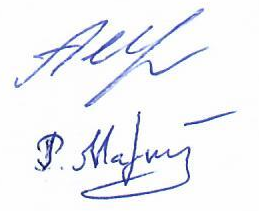 